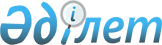 О подписании Соглашения между Правительством Республики Казахстан и Правительством Республики Таджикистан о сотрудничестве в области туризмаПостановление Правительства Республики Казахстан от 23 ноября 2010 года № 1239      Правительство Республики Казахстан ПОСТАНОВЛЯЕТ:

      1. Одобрить прилагаемый проект Соглашения между Правительством Республики Казахстан и Правительством Республики Таджикистан о сотрудничестве в области туризма.

      2. Уполномочить Министра туризма и спорта Республики Казахстан Досмухамбетова Темирхана Мынайдаровича подписать от имени Правительства Республики Казахстан Соглашение между Правительством Республики Казахстан и Правительством Республики Таджикистан о сотрудничестве в области туризма, разрешив вносить изменения и дополнения, не имеющие принципиального характера.

      3. Настоящее постановление вводится в действие со дня подписания.      Премьер-Министр

      Республики Казахстан                       К. МасимовОдобрен          

постановлением Правительства

Республики Казахстан    

от 23 ноября 2010 года № 1239проект Соглашение

между Правительством Республики Казахстан и

Правительством Республики Таджикистан

о сотрудничестве в области туризма      Правительство Республики Казахстан и Правительство Республики Таджикистан, именуемые в дальнейшем Сторонами,

      признавая взаимный интерес к установлению тесного и долгосрочного сотрудничества в области туризма,

      желая развивать отношения между своими государствами в этой области, а также между их национальными туристскими организациями,

      согласились о нижеследующем: Статья 1      Стороны укрепляют и развивают сотрудничество в области туризма на основе равноправия, взаимной выгоды и в соответствии с настоящим Соглашением, национальным законодательством их государств и международными договорами, участниками которых являются Республика Казахстан и Республика Таджикистан.

      Стороны способствуют расширению туристского обмена между Республикой Казахстан и Республикой Таджикистан в целях ознакомления с жизнью, историей и культурой обоих народов. Статья 2      Стороны поддерживают более тесное сотрудничество между государственными органами сферы туризма своих государств и другими организациями, участвующими в развитии международного и внутреннего туризма. Статья 3      Стороны способствуют обмену информацией о развитии туристской индустрии своих государств, а также информацией о проведении рекламных кампаний, конференций и семинаров, организации выставок и ярмарок. Статья 4      Стороны через свои государственные органы сферы туризма обмениваются статистическими данными, информацией о национальном законодательстве, касающимися туристкой деятельности, и деятельности в рамках международных туристских организаций. Статья 5      Настоящее Соглашение не затрагивает прав и обязательств Сторон, вытекающих из других международных договоров, участниками которых являются их государства. Статья 6      По взаимному согласию Сторон в настоящее Соглашение могут быть внесены изменения и дополнения, оформляемые отдельными протоколами и являющиеся его неотъемлемыми частями. Статья 7      В случае возникновения разногласий во время применения настоящего Соглашения, Стороны разрешают их путем взаимных консультаций и переговоров. Статья 8      Стороны самостоятельно несут расходы, которые возникают в ходе выполнения ими настоящего Соглашения в пределах средств, предусмотренных национальными законодательствами их государств, если в каждом конкретном случае не будет согласован иной порядок. Статья 9      Настоящее Соглашение вступает в силу с даты получения по дипломатическим каналам последнего письменного уведомления о выполнении Сторонами внутригосударственных процедур, необходимых для его вступления в силу.

      Настоящее Соглашение заключается сроком на 5 (пять) лет и автоматически продлевается на последующие пятилетние периоды, если ни одна из Сторон в срок, не позднее 6 (шести) месяцев до истечения текущего периода письменно не уведомит другую Сторону по дипломатическим каналам о своем намерении не продлевать его действие.

      Прекращение действия настоящего Соглашения не оказывает влияния на осуществление программ и проектов, которые были начаты в период его действия, если Стороны не договорятся об ином.

      Совершено в г. __________ «__» __________ 2010 года, в двух экземплярах, каждый на казахском, таджикском и русском языках, причем все тексты имеют одинаковую силу.

      В случае возникновения разногласий при толковании и применении настоящего Соглашения Стороны будут обращаться к тексту на русском языке.        За Правительство                         За Правительство

      Республики Казахстан                     Республики Таджикистан
					© 2012. РГП на ПХВ «Институт законодательства и правовой информации Республики Казахстан» Министерства юстиции Республики Казахстан
				